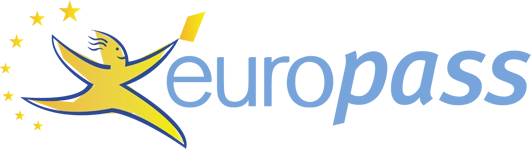 INFORMAŢII PERSONALE	Cornelia Stefoglu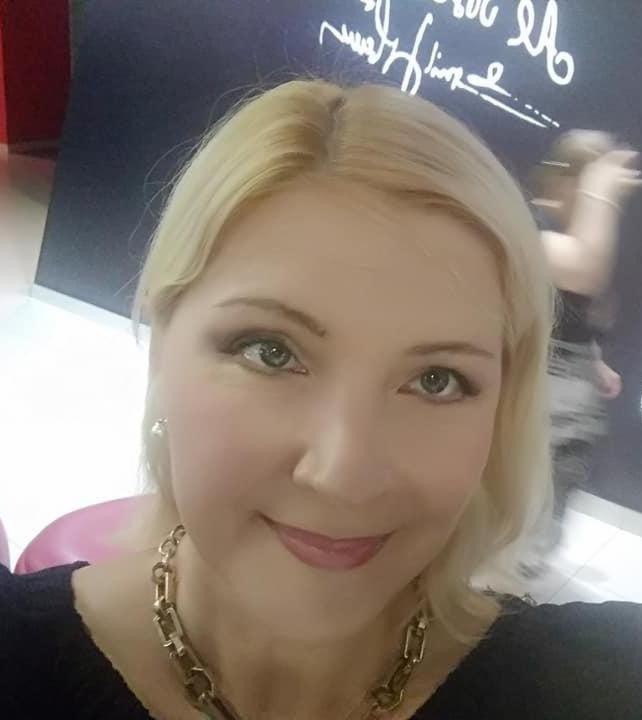 EXPERIENŢA PROFESIONALĂ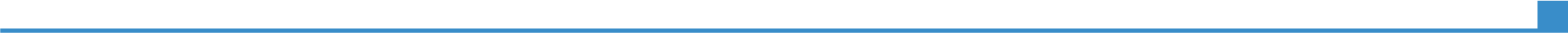 14/02/2020–Prezent	Director al Departamentului MultimediaIP Compania „Teleradio - Moldova”, Chișinău (Republica Moldova)02/01/2020–13/02/2020	Director interimar Departamentul MultimediaInstituția Publică Compania „Teleradio - Moldova”, Chișinău (Republica Moldova)gestionarea contentului TRM.MD03/2017–12/2019	Producător, Departamentul MultimediaIP Compania „Teleradio - Moldova”Gestionarea contentului TRM.MD05/2016–03/2017	Editor-coordonator, Departamentul Știri și Dezbateri TVIPNA Compania „Teleradio - Moldova”Producerea și editarea știrilor04/2012–05/2016	Director adjunct, Departamentul Știri și Dezbateri TV     IPNA Compania „Teleradio - Moldova”elaborarea politicilor editoriale;       producerea și editarea știrilor;  conceperea emisunilor de dezbateri;01/2011–04/2012	Vicedirector, Departamentul TV Moldova InternaționalIPNA Compania „Teleradio - Moldova”Producerea emisiunilor pentru Diaspora04/2008–01/2011	Redactor -  coordonator, Departamentul TV Moldova InternaționalIPNA Compania „Teleradio - Moldova”producerea, editarea și redactarea buletinului de știri „Moldova Aici și Acum”; realizarea emisunilor despre Diaspora03/2002–04/2008	Corespondent special, Departamentul Actualități TVCompania de Stat „Teleradio - Moldova” (2002 - 2004); IPNA Compania „Teleradio - Moldova” (2004 - 2008)1996–2000	Corespondent„Moldova Suverană”, „Patria Tânără”, Chișinău (Republica Moldova)Publicistică: personalități din literatură, centre culturale în perioada interbelică; din actualitatea social- politică.1995–1996	ProfesoarăLiceul Teoretic „Mihai Eminescu”, Hâncești (Republica Moldova)Limba Română; Literatura Română; Limba Franceză.EDUCAŢIE ŞI FORMARE2014–2016	Master Managementul ProiectelorȘcoala Națională de Studii Politice și Administrative, București (România)Competențe generale:Managementul Proiectelor; Comunicare; Competențe profesionale:Elaborarea proiectelor; Managementul echipei de proiect; Comunicarea managerială; Disciplinele studiate:Managementul riscurilor; Pregătirea și Implementarea proiectelor de cercetare; Managementul Proiectelor; Managementul echipei de proiect; Analiza Financiară; Metode de cercetare; Politicile de Comunicare ale Uniunii Europene; Globalizare;Disertație: „Comunicarea managerială în condiții de schimbare organizațională. Studiu de caz IPNA Compania „Teleradio - Moldova” .2007	VideojurnalismCIRCOM Regional, Cardiff (Regatul Unit al Marii Britanii)Competențe: elaborarea produsului audiovizual în ansamblu: filmare, montaj, comentare în direct2006–2008	Master Relații InternaționaleAcademia de Administrare Publică, Chișinău (Republica Moldova)Competențe generale:Cunoașterea și explicarea fenomenelor Relațiilor Internaționale contemporane; prognozarea evoluției Relațiilor Internaționale în contextul dezvoltării social-economice și culturale a Republicii Moldova; evaluarea acțiunilor de consolidare a relațiilor diplomatice ale Republicii Moldova cu alte state din perspectiva interesului național.Teza de Master: Diplomația Parlamentară drept instrument eficient de promovare a politicii externe a Republicii Moldova1990–1995	Licența Jurnalism și Științe ale ComunicăriiUniversitatea de Stat din Moldova, Chișinău (Republica Moldova)Competențe:Jurnalism; Limba Română; Literatura Română; Competențe profesionale dobândite:Reportajul televizat; presa scrisă; reportajul foto; conceperea și scrierea știrilor;Teza de Licență: Leonid Șeptițchi - scriitor, profesor, ziarist (valorificarea literaturii și publicisticii din perioada interbelică)1990	Atestat de absolvire, Medalie de AurLiceul Teoretic „Mihai Eminescu”, Cahul (Republica Moldova)Niveluri: A1 și A2: Utilizator elementar - B1 și B2: Utilizator independent - C1 și C2: Utilizator experimentat Cadrul european comun de referinţă pentru limbi străine - Grila de auto-evaluareCompetenţe de comunicare	abilități excelente de comunicare în echipăCompetenţe organizaţionale/managerialeLeadership; competențe manageriale dobândite în conducerea unei echipeCompetenţe dobândite la locul demuncăcunoașterea procesului de creare a produselor audiovizuale; cunoașterea procesului de management al unei echipe; elaborarea politicilor editoriale; mentor în instruirea tinerilor angajațiCompetențele digitaleAUTOEVALUARECompetențele digitale - Grilă de auto-evaluareINFORMAŢII SUPLIMENTARECursuri	Cursuri de instruire pentru editori, 2011, proiectul UE, organizat la Chișinău de Centrul de Jurnalism IndependentCompetențe:Elaborarea politicilor editoriale pentru buletinele de știri televizateSocial Media: Strategy & Leadership, Chișinău 2019; Instruire în cadrul proiectului UE și Consiliului Europei „Promovarea libertății și pluralismului mass-media în Republica Moldova”Competențe: folosirea rețelelor de socializare în gestionarea contentului onlineParticipare la dezbaterile unui nou proiect al Codului Deontologic al Jurnalistului, organizate de Consiliul Presei, Chișinău, februarie 2019Modalități de realizare a reportajelor de știri la televiziunea publică, instruiri organizate de experți din SUA, Chișinău 2004Distincţii	Laureată „Moldova Literară” pentru eseul „Cruce fără de poveste”, Chișinău 1996;Laureată a Concursului „Cel mai bun documentar al anului”, deținătoarea Premiului Consiliului de observatori al IPNA Compania „Teleradio - Moldova” pentru documentarul „Piața Poporului”, Chișinău 2008;Deținătoarea medaliei CSI Памятный знак МПА СНГ 25 лет, Sanct - Petersburg, 2017.COMPETENŢE PERSONALELimba(i) maternă(e)RomânăLimbile străineÎNȚELEÎNȚELEGEREVORBIREVORBIRESCRIEREAscultareCitireParticipare laconversaţieDiscurs oralfrancezăB2B2B1B1B1englezăB1B1B1B1B1rusăC2C2C2C2C2Procesarea informaţieiComunicareCreare de conţinutSecuritateRezolvarea de problemeUtilizator independentUtilizator independentUtilizator experimentatUtilizator experimentatUtilizator independent